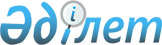 Об Оспанове Х.Т.Постановление Правительства Республики Казахстан от 1 октября 2005 года N 983

      Правительство Республики Казахстан  ПОСТАНОВЛЯЕТ: 

      назначить Оспанова Халела Темиргалиевича председателем Комитета регистрационной службы Министерства юстиции Республики Казахстан.        Премьер-Министр 

      Республики Казахстан 
					© 2012. РГП на ПХВ «Институт законодательства и правовой информации Республики Казахстан» Министерства юстиции Республики Казахстан
				